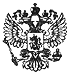 ПОСТАНОВЛЕНИЕ ПРАВИТЕЛЬСТВА РФ ОТ 10 ИЮЛЯ 2013 Г. N 582 "ОБ УТВЕРЖДЕНИИ ПРАВИЛ РАЗМЕЩЕНИЯ НА ОФИЦИАЛЬНОМ САЙТЕ ОБРАЗОВАТЕЛЬНОЙ ОРГАНИЗАЦИИ В ИНФОРМАЦИОННО-ТЕЛЕКОММУНИКАЦИОННОЙ СЕТИ "ИНТЕРНЕТ" И ОБНОВЛЕНИЯ ИНФОРМАЦИИ ОБ ОБРАЗОВАТЕЛЬНОЙ ОРГАНИЗАЦИИ"ОБЗОР ДОКУМЕНТАКакую информацию должны публиковать образовательные организации?
Образовательные организации размещают на своих сайтах некоторые данные. Речь идет о следующих.Это, в частности, сведения о дате создания организации, ее учредителях, месте нахождения, графике работы, уровне образования, формах обучения. Также публикуется информация о сроке действия госаккредитации образовательной программы, учебном плане, бюджетных местах, языках, на которых ведется обучение, педагогических работниках, выплачиваемых стипендиях, наличии общежития.Помимо этого на сайте размещаются копии следующих документов. Это устав образовательной организации, лицензия на осуществление деятельности, свидетельство о госаккредитации, план финансово-хозяйственной деятельности и др. Также опубликованию подлежит отчет о результатах самообследования.Сведения обновляются в течение 10 рабочих дней после их изменения. Информация представляется в текстовом формате или в форме таблиц. Сведения публикуются на русском языке. Также могут быть использованы языки республик и иностранные языки. На сайте обязательно должна быть ссылка на сайт Минобрнауки России.
Установлены требования к используемым технологическим и программным средствам.Прежний порядок утрачивает силу.Постановление вступает в силу с 1 сентября 2013 г.